ใบสมัครสหกิจศึกษา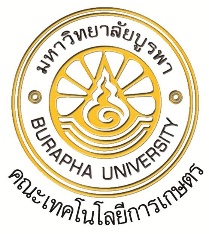 คณะเทคโนโลยีการเกษตร มหาวิทยาลัยบูรพา วิทยาเขตสระแก้วCOOPERATIVE EDUCATION APPLICATION FORMชื่อสถานประกอบการ ………………………………………………..……………………………….…สมัครตำแหน่ง ……………………………………………………………………………ระยะเวลาปฏิบัติงาน ……………………..…………….. ถึง ………………………………………...ข้อมูลส่วนตัว 	ชื่อ ………………………… นามสกุล ………………….. รหัสประจำตัว ……….………. ชั้นปีที่ …....	สาขาวิชา ………..…..……………….…… เกรดเฉลี่ยสะสม ……………………เพศ ……………………	สถานที่เกิด…………………… วันเกิด ……/………../…….. ส่วนสูง ...………….ซม. น้ำหนัก ……… กก.	เลขที่บัตรประชาชน …………....……………. วันที่ออกบัตร …../…..../…… วันหมดอายุ ……/…..../……	สถานที่ออกบัตร ………………...…….…….. ศาสนา ……………………… สัญชาติ …………………….	ใบขับขี่เลขที่ …………………...……………. ประเภท ……………………. วันหมดอายุ ……/……/…….การเกณฑ์ทหาร		 ผ่านการเกณฑ์แล้ว 	         ยังไม่ได้เกณฑ์/อยู่ในระหว่างการขอผ่อนผัน(เฉพาะเพศชาย)		ได้รับการยกเว้นที่อยู่อาศัย 	ที่อยู่ที่ติดต่อได้ ……….....……………………………………………………………………………………............................................อีเมล์...........................................................โทรศัพท์มือถือ……………………...	ที่อยู่ตามทะเบียนบ้าน ……………………………………………………….….โทรศัพท์ ………………….ข้อมูลเกี่ยวกับครอบครัว 	ชื่อบิดา ………………………………….……..………... อาชีพ…………………………………………….	ที่ทำงาน ……………………………………………………………………………... โทรศัพท์ ……………	ชื่อมารดา…………………………………………..……  อาชีพ……………………………………………..	ที่ทำงาน ……………………………………………………………………….……. โทรศัพท์ ….…………	ที่อยู่บิดา/มารดา ………………………………………………………………………โทรศัพท์ ……………เป็นบุตร/ธิดาคนที่ ……….. ของครอบครัว จำนวนพี่น้อง ………. คน (ไม่รวมนิสิต) ประกอบด้วย บุคคลที่ติดต่อได้เวลาฉุกเฉิน 	ชื่อ-นามสกุล ……………………………………………………...…………. โทรศัพท์ ……………………	ที่ทำงาน/ที่อยู่ …………………………………………………………………………………………………ประวัติการศึกษาการฝึกอบรมความสามารถพิเศษประสบการณ์การปฏิบัติงานและกิจกรรมนักศึกษารางวัลที่ได้รับเอกสารประกอบการพิจารณาที่ส่งมาด้วย	 เอกสารรับรองการศึกษา		 ใบรับรองแพทย์	 ใบรับรองความประพฤติ	 อื่น ๆ (ระบุ)...............................................................ขอรับรองว่าข้อความดังกล่าวข้างต้นและหลักฐานต่างๆ ที่แนบมาพร้อมกับใบสมัครนี้เป็นความจริงทุกประการ พร้อมนี้ข้าพเจ้าได้ลงชื่อเป็นหลักฐานด้านล่างลงชื่อ ……………………………………………..(…………………………………………………..)วันที่ …………/…………………………./………ชื่อ-สกุลอายุที่ทำงาน/ที่อยู่โทรศัพท์การศึกษาชื่อสถานศึกษาสาขาวิชาวุฒิที่ได้รับช่วงเวลาที่ศึกษาเกรดเฉลี่ยมัธยมศึกษาตอนต้นมัธยมศึกษาตอนปลายปริญญาตรีมหาวิทยาลัยบูรพา วิทยาเขตสระแก้วการฝึกอบรมหัวข้อฝึกอบรมหน่วยงานที่ให้การฝึกอบรมช่วงเวลาที่ฝึกอบรมคอมพิวเตอร์ExcellentGoodFairPoorภาษาต่างประเทศExcellentGoodFairPoorWordEnglishExcelChinesePowerpointJapaneseInternetกีฬา/ดนตรีExcellentGoodFairPoorช่วงเวลา-ปีองค์กร/กิจกรรมความรับผิดชอบหมายเหตุชื่อรางวัลหน่วยงานที่มอบให้วันเดือนปีที่ได้รับ